Optical TelescopesReflecting-cheaper because mirrors are easy to build-wide tube to let in more light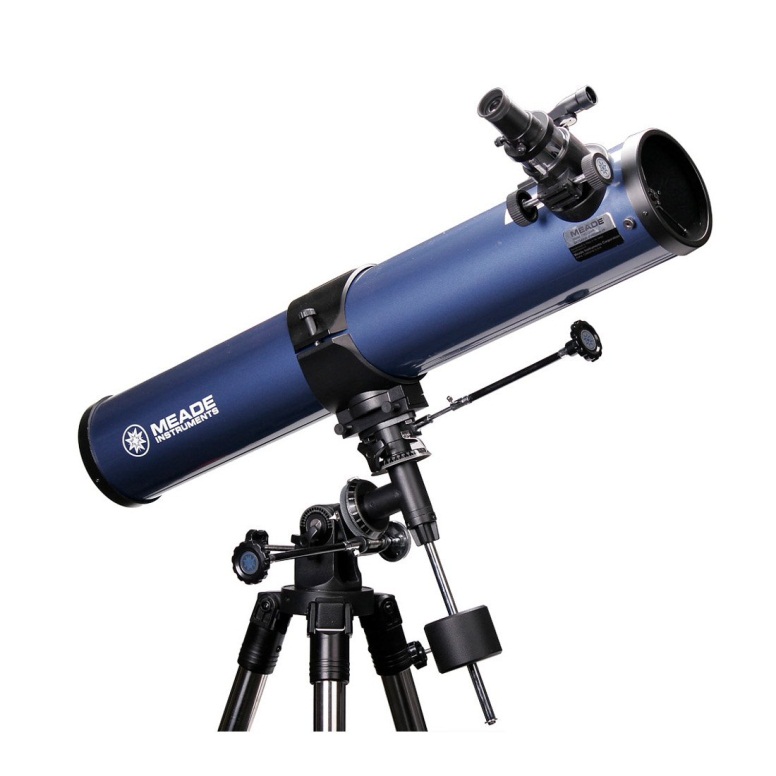 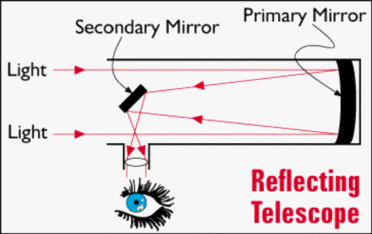 Refracting-expensive because lenses made from fine ground glass-longer tube to align focal lengths for clarity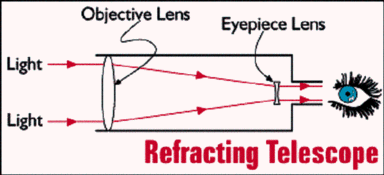 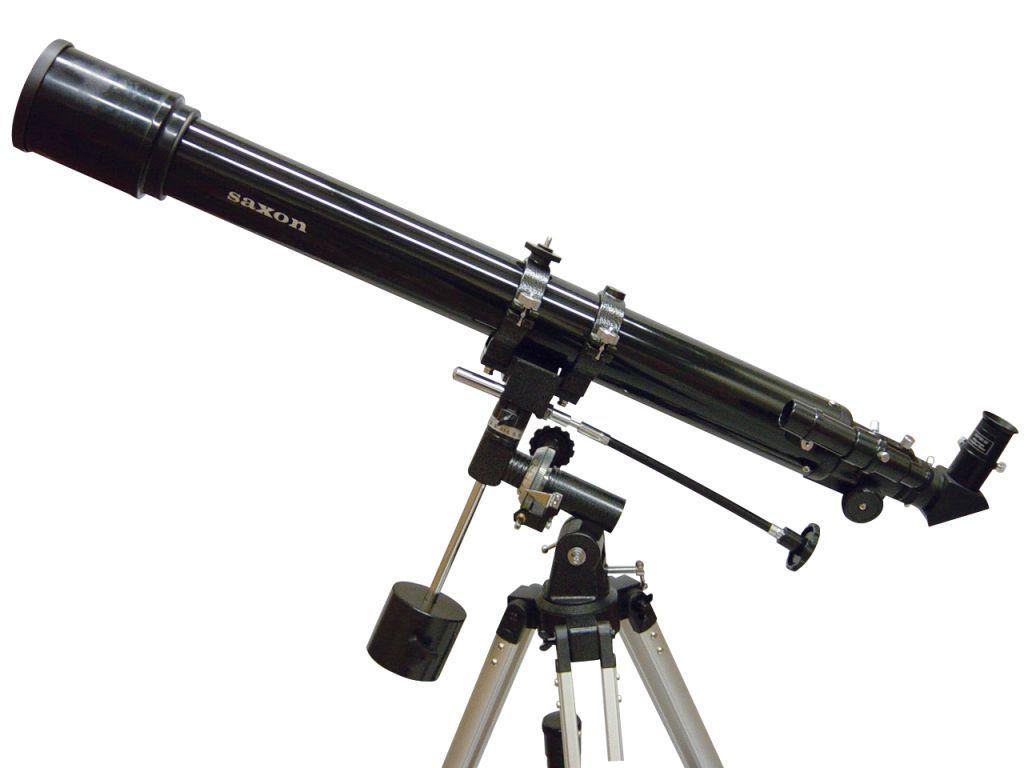 